2023 CWOSSA Boys ‘AA’ Volleyball Championships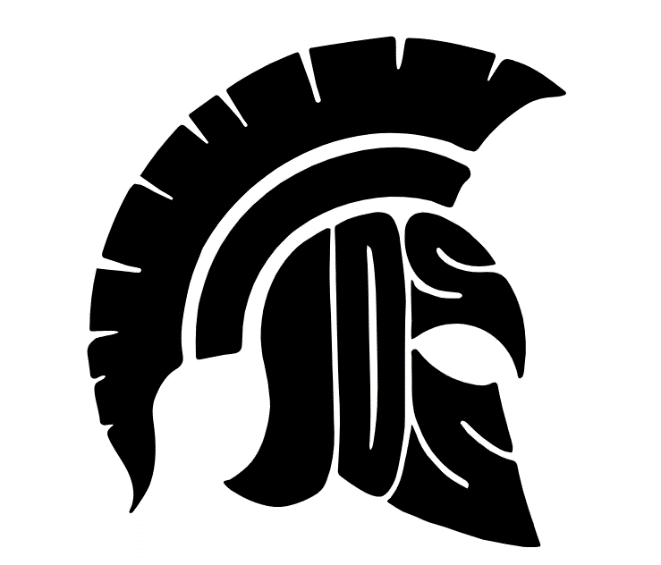 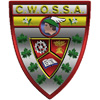 @ John Diefenbaker Senior School, Hanover, ONConvenor:	Jason_Howes@bwdsb.on.ca   * Please email the convenor as soon as your team has qualified. Tentative Schedule for Senior Boys – November 16th, 20233:00 pm				1-Hour Break (End of pool play)4:00 pm 	Semifinals		1st pool A vs 2nd pool B	2nd pool A vs 1st pool B5:00 pm				30-Minute Break (Convert gym to full court)5:30 pm	Finals			Semifinal 1 winner vs Semifinal 2 winnerParticipating schools:2 schools from – D1/7	1 school each from – D4, D5, D6/11, D8, D9, D10Tentative Schedule for Junior Boys – November 17th, 20233:00 pm				1-Hour Break (End of pool play)4:00 pm 	Semi-finals		1st pool A vs 2nd pool B	2nd pool A vs 1st pool B5:00 pm				30-Minute Break (Convert gym to full court)5:30 pm	Finals			Semifinal 1 winner vs Semifinal 2 winnerParticipating schools:2 schools from – D1/7	1 school each from – D4, D5, D6/11, D8, D9, D10Pool APool BSenior Team 1 Senior Team 5Senior Team 2Senior Team 6Senior Team 3Senior Team 7Senior Team 4Senior Team 8Start TimeCourt 1Court 29:00 am Pool ASenior 1 vs Senior 4Senior 2 vs. Senior 310:00 amPool BSenior 5 vs Senior 8Senior 6 vs Senior 711:00 am Pool ASenior 1 vs Senior 3Senior 2 vs Senior 412:00 pmPool BSenior 5 vs Senior 7Senior 6 vs Senior 81:00 pmPool ASenior 1 vs Senior 2Senior 3 vs Senior 42:00 pmPool BSenior 5 vs Senior 6Senior 7 vs Senior 8Pool APool BJunior Team 1 Junior Team 5Junior Team 2Junior Team 6Junior Team 3Junior Team 7Junior Team 4Junior Team 8Start TimeCourt 1Court 29:00 am Pool AJunior 1 vs Junior 4Junior 2 vs. Junior 310:00 amPool BJunior 5 vs Junior 8Junior 6 vs Junior 711:00 am Pool AJunior 1 vs Junior 3Junior 2 vs Junior 412:00 pmPool BJunior 5 vs Junior 7Junior 6 vs Junior 81:00 pmPool AJunior 1 vs Junior 2Junior 3 vs Junior 42:00 pmPool BJunior 5 vs Junior 6Junior 7 vs Junior 8